 MFA Villa Venezuela 2018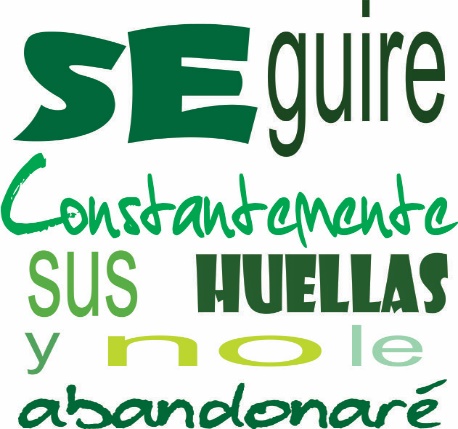 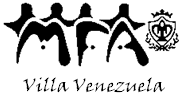 OBJETIVOS DEL PLAN ESTRATÉGICOIdentificarse con el carisma                                                                                     Profundizar en la vocación laical.Afianzar la identidad propia de Pureza de MaríaProfundizar en el carisma y la espiritualidad AlbertianaCrecer espiritualmenteProfundizar en la Espiritualidad bíblicaConocer y vivir la espiritualidad IgnacianaLlevar a la vida el discernimiento IgnacianoAcompañamiento grupal y personalizadoSentir la necesidad de formarseFormación conjunta de laicos y hermanas en misión compartida o “misión carismática”Formación de guías y AcompañamientoProcurar la Comunión de vidaFortalecimiento de la comunión y de la pertenencia en Pureza de MaríaFortalecimiento de la comunión con otros carismas dentro de la IglesiaVivir en actitud de Servicio y CompromisoColaboración apostólica en nuestras obras u obras de la IglesiaActividades solidarias con nuestras misionesCalendario de Reuniones y Actividades MFA 2018ENERODomingo 28Encuentro de acogida Primera Reunión del año 2018Escucha de C.D de Madre Alberta / ORACIÓNPonencia Primer desafío Capitular: “Abrirnos al dinamismo del Carisma que en la comunión se vuelve auténtico y misteriosamente fecundo”- Profesora ElbaFEBRERODomingo 11Encuentro MFA Tema Bíblico: LA CUARESMA Impartida por Sacerdote14 de Febrero IMPOSICIÓN DE CENIZA16 de Febrero Inicia Vía Crucis en nuestra periferia23 y 30 de Febrero, Vía Crucis en el BarrioSacramento de la ReconciliaciónMARZODomingo 11Encuentro MFA Ponencia PROYECTO DE VIDA – Matrimonio Claudio / Vicky2, 9 y 23 de Marzo Vía Crucis en el Barrio29 de Marzo: Jueves Santo Habrá eucaristía en la Capilla30 de Marzo: Adoración de la Santa Cruz Habrá adoración en la CapillaABRILDomingo 22Encuentro MFA Estudio de ITINERARIO ALBERTIANO (cinco capítulos)¿A quién va dirigido?¿Qué se pretende?Actitudes para “ponerse en camino”MetodologíaEtapas y SesionesPeregrinación a La Montaña de la Paz, Matagalpa (por confirmar)23 Abril: Celebramos Entrada de Madre Alberta MAYO Domingo 27Encuentro MFA Escucha de CD de Las apariciones en Cuapa/ Bernardo. Visitas de la imagen Rosa Mística en la periferia20 de Mayo Solemnidad de Pentecostés JUNIODomingo 24Reunión MFA Tema Bíblico – Impartido por SacerdotePonencia: Segundo Desafío Capitular: Renovar nuestro encuentro personal con el Dios Trinidad, fuente de alegría, Matrimonio Felipe – RosarioJULIODomingo 22Encuentro MFA Tema: La Paciencia en Madre AlbertaReflexión y adoración en la capilla AGOSTODomingo 5Encuentro MFA Celebramos el Bautismo de Madre Alberta. Paseo a GranadaContinuamos con ITINERARIO ALBERTIANOSEPTIEMBREDomingo 2Encuentro MFA Discernimiento Madre AlbertaTercer Desafío Capitular: “Revitalizar la fraternidad desde la mística de la comunión”8 de Septiembre Celebramos la Natividad de la Virgen María. Domingo 30Encuentro MFA Cuarto Desafío Capitular: Salir de la propia comodidad y atrevernos a llegar a todas las periferias que necesitan la Luz del evangelio.Preparación para nuestro compromisoNovena de La Pureza OCTUBREDomingo 14Domingo 14 Renovación de Compromiso CelebraciónNOVIEMBRE Domingo 18Encuentro MFA Retiro Ignaciano28 de Noviembre Inicia Novenario a la Inmaculada ConcepciónDICIEMBREDomingo 2Encuentro MFA Tema Bíblico: Adviento - Impartido por SacerdoteOrganización de Gritería, Posadas21 de Diciembre Muerte de Madre AlbertaDespedida de año